ÉNONCÉ DE VISIONVALEURS FONDAMENTALESPRINCIPES DIRECTEURSPROMESSES DE MARQUEATTENTES DE L'UTILISATEUR FINALPRIORITÉS STRATÉGIQUES5-10 ANS3-5 ANS1 AN CE TRIMESTREVOS KPIIndicateur de performance cléBUTVOS PRIORITÉS TRIMESTRIELLESDESCRIPTION DE LA PRIORITÉDATE LIMITERESSOURCESÉQUIPEMENTLOGICIELMAIN-D'ŒUVREFINANCEMENTANALYSE SITUATIONNELLE (SWOT)FACTEURS INTERNESFORCES ( + )FAIBLESSES ( – )FACTEURS EXTERNESOPPORTUNITÉS ( + )MENACES ( – )ANALYSE SWOTDÉMENTITous les articles, modèles ou informations fournis par Smartsheet sur le site Web sont fournis à titre de référence uniquement. Bien que nous nous efforcions de maintenir les informations à jour et correctes, nous ne faisons aucune déclaration ou garantie d'aucune sorte, expresse ou implicite, quant à l'exhaustivité, l'exactitude, la fiabilité, la pertinence ou la disponibilité en ce qui concerne le site Web ou les informations, articles, modèles ou graphiques connexes contenus sur le site Web. Toute confiance que vous accordez à ces informations est donc strictement à vos propres risques.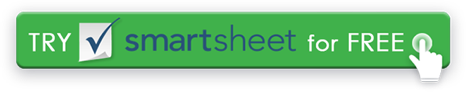 